Publicado en Murcia el 24/05/2023 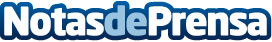 La Franquicia Tecnyshop alcanza un acuerdo con Moneygram para añadir este servicio a su red de tiendasLos locales de Tecnyshop tendrán en sus establecimientos puntos de envío de dinero para hacer transferencias y otros servicios financieros internacionalesDatos de contacto:Comunicación de Tecnyshop968 29 82 85Nota de prensa publicada en: https://www.notasdeprensa.es/la-franquicia-tecnyshop-alcanza-un-acuerdo-con Categorias: Nacional Franquicias Finanzas Telecomunicaciones Murcia Emprendedores Servicios Técnicos http://www.notasdeprensa.es